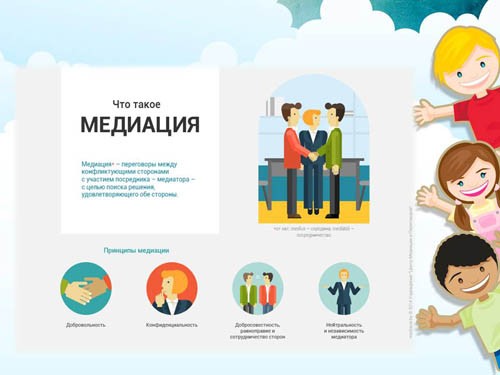  НОРМАТИВНО–ПРАВОВАЯ ДОКУМЕНТАЦИЯ службы школьной медиацииПравовой основой создания и деятельности служб школьной медиации являются следующие документы:- Конституция Российской Федерации- Гражданский кодекс Российской Федерации- Семейный кодекс Российской Федерации- Федеральный закон от 24 июля 1998 г. N 124-ФЗ "Об основных гарантиях прав ребенка в - Российской    Федерации"- Федеральный закон от 29 декабря 2012 г. N 273-ФЗ "Об образовании в Российской Федерации"- Конвенция о правах ребенка- Конвенции о защите прав детей и сотрудничестве, заключенные в г. Гааге, 1980, 1996, 2007 годов- Федеральный закон от 27 июля 2010 г. N 193-ФЗ "Об альтернативной процедуре урегулирования споров с участием посредника (процедуре медиации)"-  Письмо Минобрнауки от 18.11.2013 № ВК-844_07.doc18 ноября 2013 г. «О направлении методических рекомендаций по организации службы школьной медиации-   Методические рекомендации по созданию и поддержке школьных служб примирения-   Стандарты восстановительной медитацииШКОЛЬНЫЕ ЛОКАЛЬНЫЕ АКТЫ- Должностная инструкция заместителя директора по воспитательной работе- Должностная инструкция социального педагога- Должностная инструкция педагога-психолога- Приказ о внутришкольном контроле по организации  работы службы школьной медитации, 2019 год- Приказ о внутришкольном контроле по организации  работы службы школьной медитации, 2019 год- Приказ о создании рабочей группы по организации службы школьной медитации- Приказ о создании Службы медиации- Приказ о внесении изменений в работу службыШКОЛЬНАЯ СЛУЖБА МЕДИАЦИИ "ШКОЛА ОБЩЕНИЯ "- Положение о Школьной службе медиации- Устав Школьной службы примирения- План работы- Дополнительная общеобразовательная общеразвивающая программа "Школа общения"- Функциональные обязанности руководителя школьной службы медиации- Журнал регистрации- Паспорт службы школьной медитации МБОУ СОШ №1 с.Кизляр- Порядок работы медиатора- Примирительный договор- Этапы выполнения программы примирения- Удостоверение медиатора- Разрешение на обработку персональных данныхМЕТОДИЧЕСКАЯ КОПИЛКА- Методическая информация "Посредник"- Правила поведения в конфликте- Что такое конфликт?- Медиация для учащихся- Что такое Школьная служба примирения?